          CERTIFICAT MÉDICAL   	  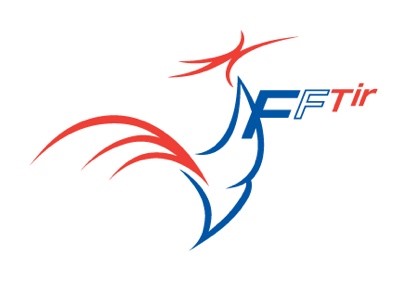 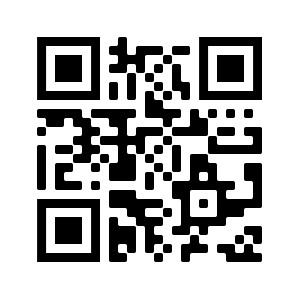 Certificat médical de non contre-indication à la pratique du Tir sportif Saison 2023/2024Je soussigné(e), Docteur ………………………………………………………………………...                   certifie avoir examiné ce jour conformément à l’article A.231-1 §5 du code sport :    Monsieur               Madame  Nom : ………………………………………………………………………………………………………… Prénom : ………………………………..……………………………….. Né(e) le : ……………………………….. Et atteste n’avoir pas constaté à la date de ce jour, de signes cliniques apparents contre-indiquant la pratique du Tir sportif en et hors compétition.  Et que son état de santé physique et psychique n’est pas incompatible avec la détention des armes et munitions. Conformément à l’article L.231-2-3 du Code du Sport sur les disciplines à contraintes particulières, le présent certificat est valide pour une durée maximale de 1 an à compter de la date où il a été établi. Date : …………………………… 	Cachet du médecin 	 	 	 	 	 	 	Signature du médecin 